Протокол №1 очередного общего собрания собственников помещений в многоквартирном доме, расположенном по адресу: г. Томск, ул. Красноармейская 118, проводимого в форме очно-заочного голосования.г. Томск 			                                                                              «05» июля 2016г.Место проведения: г. Томск, ул. Красноармейская,118Форма проведения общего собрания – очно-заочная.Очная часть собрания состоялась «02» июня 2016 года в 19ч.00мин в помещении  гаража по адресу: г. Томск, ул. Красноармейская 118. Заочная часть собрания состоялась в период с «02» июня . по «30»июня  .  Срок окончания приема оформленных письменных решений собственников «30» июня 2016г. в 22ч. 00 мин.Дата и место подсчета голосов «01» июля 2016г., г. Томск, ул. Красноармейская 118, офис ТСЖ .Инициаторы проведения общего собрания собственников помещений – Председатель правления ТСЖ «Томь-2000» Хоменко И.В., члены правления: Лоос М.А., Агеев А.Б., Агеева С.В.Место (адрес) хранения протокола № 1 от «05» июля . и решений собственников помещений в МКД : г. Томск, ул. Красноармейская, д.118, офис ТСЖ.На дату проведения собрания установлено, что в доме по адресу г. Томск,ул. Красноармейская, 118 собственники владеют 4390,1 кв.м всех жилых и нежилых помещений в доме, что составляет 100% голосов.В соответствии с частью 3 статьи 45 Жилищного кодекса Российской Федерации: Общее собрание собственников помещений в многоквартирном доме правомочно (имеет кворум), если в нем приняли участие собственники помещений в данном доме или их представители, обладающие более чем пятьюдесятью процентами голосов от общего числа голосов. В общем собрании собственников помещений в многоквартирном доме по адресу г. Томск, ул. Красноармейская, 118 приняли участие собственники и их представители в количестве 28 человек , владеющие  жилых и нежилых помещений в доме, что составляет 84,43% голосов. Кворум имеется. Общее собрание собственников правомочно принимать решения по вопросам повестки дня общего собрания.Повестка дня общего собрания собственников помещений:Выбор председателя и секретаря общего собрания собственников помещений.Выбор членов счетной комиссии общего собрания собственников помещений.Утверждение отчета финансово-хозяйственной деятельности ТСЖ за 2015г.Утверждение отчета ревизионной комиссии ТСЖ за 2015г.Принятие тарифа по содержанию жилья и ремонту общего имущества на 2016г.Утверждение скидки по тарифу «содержание жилья» для собственников, не  имеющих задолженности по оплате ЖКУ.Принятие решения о выводе стояков отопления и водоснабжения из гаражей собственников.Принятие решения о запрете длительной стоянки автомобилей во дворе дома. По первому вопросу: Выбор председателя и секретаря общего собрания собственников помещений..Предложили: Избрать председателем общего собрания собственников помещений Агееву С.В., секретарем – Лоос Н.Ю.Проголосовали:Принято решение: избрать председателем общего собрания собственников помещений Агееву С.В., секретарем – Лоос Н.Ю.По второму вопросу: Выбор членов счетной комиссии общего собрания собственников помещений.Предложили: Избрать членами счетной комиссии общего собрания собственников помещений: Хоменко И.В., Агеева А.Б.Проголосовали:Принято решение: Избрать членами счетной комиссии общего собрания собственников помещений: Хоменко И.В., Агеева А.Б.По третьему вопросу: Утверждение отчета финансово-хозяйственной деятельности ТСЖ за 2015г.Слушали: (Агееву С.В..- управляющую ТСЖ ,Приложение №1 к протоколу собрания).Предложили: Утвердить отчет финансово-хозяйственной деятельности ТСЖ за 2015г.Проголосовали:Принято решение: Утвердить отчет финансово-хозяйственной деятельности ТСЖ за 2015г.4.	По четвертому вопросу: Утверждение отчета ревизионной комиссии ТСЖ за 2015г.Слушали: (Лоос Н.Ю., приложение №2).Предложили: Утвердить отчет ревизионной комиссии ТСЖ за 2015г.Проголосовали:Принято решение: Утвердить отчет ревизионной комиссии ТСЖ за 2015г.5.	По пятому вопросу: Принятие тарифа по содержанию жилья и ремонту общего имущества на 2016г.Слушали: (Агееву С.В,Приложение №3 ).Предложили: Принять тариф по содержанию жилья и ремонту общего имущества на 2016 год – 17,00 руб. с кв.мПроголосовали:Принято решение: Принять тариф по содержанию жилья и ремонту общего имущества на 2016 год – 17,00 руб. с кв.м6. По шестому вопросу: Утверждение скидки по тарифу «содержание жилья» для собственников, не  имеющих задолженности по оплате ЖКУ.Предложили: Для материального стимулирования добросовестного исполнения обязанности по уплате взносов утвердить размер скидки 3,00 руб. с кв.м. Скидка начисляется собственникам, не имеющим задолженности по оплате услуг ЖКУ и содержания жилья. Скидка прекращает действовать при неоплате двух периодов платежей.Проголосовали:Принято решение: Утвердить размер скидки по тарифу «содержание жилья» 3,00 руб. с кв.м. Скидка начисляется собственникам, не имеющим задолженности по оплате услуг ЖКУ и содержания жилья. Скидка прекращает действовать при неоплате двух периодов платежей.7. По седьмому вопросу: Принятие решения о выводе стояков отопления и водоснабжения из гаражей собственников.Слушали: (Агееву С.В, Так как вентили и краны стояков отопления и водоснабжения находятся в гаражах собственников, нет возможности вовремя закрыть стояки во время аварии, либо произвести переключение во время плановых работ. .Эту проблему можно будет решить, если вывести стояки из гаражей собственников в центральный проход. Проделав эту работу ,появится возможность  регулировать стояки отопления постоячно, для еще большей экономии теплоэнергии).Предложили: Принять решения о выводе стояков отопления и водоснабжения из гаражей собственников. Работы выполнить за счет целевых сборов.Проголосовали:Принято решение: произвести работы по выводу стояков отопления и водоснабжения из гаражей собственников. Работы выполнить за счет целевых сборов.8. По восьмому вопросу: Принятие решения о запрете длительной (более одного месяца) стоянки без движения и хранения автомобилей во дворе дома.Предложили: Принять решение о запрете длительной (более одного месяца) стоянки без движения и хранения автомобилей во дворе дома.Проголосовали:Принято решение: Запрещается длительная стоянка (более одного месяца) стоянка без движения и хранение автомобилей во дворе дома. Приложение:Исполнение сметы доходов и расходов за 2015г.Отчет ревизионной комиссии за 2015 год.Проект сметы доходов и расходов на 2016 год.Ведомость подсчета голосов по вопросам повестки общего собрания.Решения собственников помещений в многоквартирном доме на  .Председатель общего собрания   _________________________(Ф.И.О.)  _________                                                                             (подпись)                                    (дата)Секретарь общего собрания          _________________________(Ф.И.О.)  _________                                                                             (подпись)                                    (дата)Члены счетной комиссии:               ________________________(Ф.И.О.)  _________                                                                             (подпись)                                    (дата)                                                           ________________________(Ф.И.О.)  _________                                                                             (подпись)                                    (дата)                                                            _______________________(Ф.И.О.)   _________                                                                             (подпись)                                    (дата)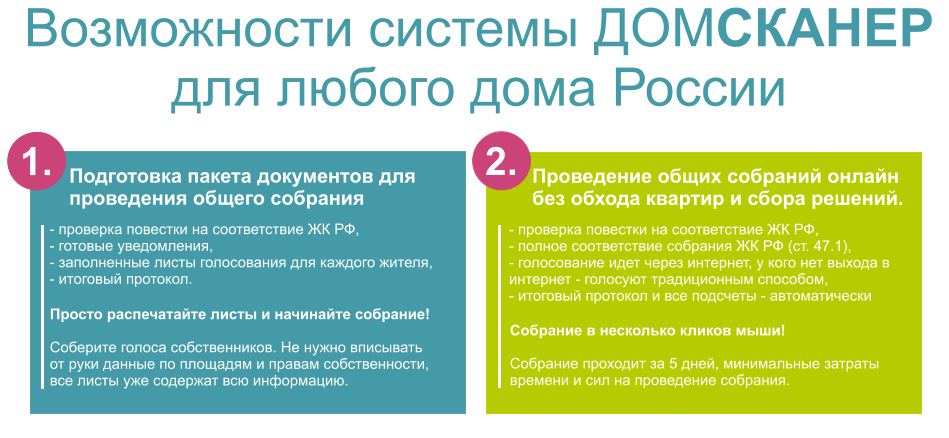 «За»«За»«Против»«Против»«Воздержались»«Воздержались»Количество голосов% от числа проголосовавшихКоличество голосов% от числа проголосовавшихКоличество голосов% от числа проголосовавших2781,890012,54«За»«За»«Против»«Против»«Воздержались»«Воздержались»Количество голосов% от числа проголосовавшихКоличество голосов% от числа проголосовавшихКоличество голосов% от числа проголосовавших2781,100013,33«За»«За»«Против»«Против»«Воздержались»«Воздержались»Количество голосов% от числа проголосовавшихКоличество голосов% от числа проголосовавшихКоличество голосов% от числа проголосовавших2884,430000«За»«За»«Против»«Против»«Воздержались»«Воздержались»Количество голосов% от числа проголосовавшихКоличество голосов% от числа проголосовавшихКоличество голосов% от числа проголосовавших2781,180013,25«За»«За»«Против»«Против»«Воздержались»«Воздержались»Количество голосов% от числа проголосовавшихКоличество голосов% от числа проголосовавшихКоличество голосов% от числа проголосовавших2473,7612,4138,26«За»«За»«Против»«Против»«Воздержались»«Воздержались»Количество голосов% от числа проголосовавшихКоличество голосов% от числа проголосовавшихКоличество голосов% от числа проголосовавших2576,1524,9513,33«За»«За»«Против»«Против»«Воздержались»«Воздержались»Количество голосов% от числа проголосовавшихКоличество голосов% от числа проголосовавшихКоличество голосов% от числа проголосовавших2268,9637,3438,13«За»«За»«Против»«Против»«Воздержались»«Воздержались»Количество голосов% от числа проголосовавшихКоличество голосов% от числа проголосовавшихКоличество голосов% от числа проголосовавших2781,9912,4400